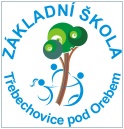 Spolek rodičů a přátel školy Třebechovice pod OrebemZápis z členské schůze                     Svolané na 12.9.2023Přítomni: viz Listina účastníkůProgram schůze:Zahájení, kontrola přítomnosti zástupců jednotlivých třídUrčení zapisovatele a ověřovatele zápisuSchválení programu schůzeInformace ředitelky školy Informace p. Palmeové o hospodaření SRPŠDiskuseZávěrZahájeníSchůzi zahájila uvítáním předsedkyně výkonného výboru Spolku rodičů a přátel školy (dále „SRPZŠ“) paní Veronika Pešková. Účastníci schůze podepsali prezenční listinu.Určení zapisovatele a ověřovatele zápisuZapisovatelem byla určena paní Leona Faltysová, ověřovatelem paní Veronika Pešková.Schválení programu schůzeProgram byl jednomyslně schválen v nezměněné podobě.Informace ředitelky školy paní Mgr. Milady Frankovénoví vyučující: Nikita Pajchlová-Aj, Nj, Martina Kašparová-estetická výchova, Lubomír Petráněk- 1.-5.r.13.9. sběr papírurecyklobraní-spotřebiče do velikosti mikrovlnné trouby a vybité bateriesběr pomerančové a citronové kůry-termín bude upřesněnLyžařský výcvik 7. tříd 2.-8.3.2024 (více informací v listopadu)3. a 4. třídy-plně hrazený plavecký kurz v Rychnově nad Kněžnoupřijímací řízení pro žáky 9. tříd 1.kolo pátek 12.4.2024, 2. kolo pondělí 15.4.2024příspěvky SRPŠ 150,-/žákpreventivní programy- 1. pololetí- 1.-6.tř., 2. pololetí- 6.-9.tř. Proběhlo hlasování o financování preventivních programů-všichni PRO.do 30.9. 2023 je možné podat přihlášku na Logickou olympiádu (MENZA)Probíhá rekonstrukce kotelny, zhotovení fotovoltaiky, rekuperace, do jejich ukončení platí přísný zákaz vstupu na staveniště ve dvoře ZŠ!podán námět na MAS na rekonstrukci dílenSoptíkovo lyžování- 26.2.-1.3.2024proběhlo hlasování o svolení používání mobilních zařízení: 3 pro, 17 proti, 2 se zdrželi hlasování= nadále platí zákaz jakýchkoli mobilních zařízeníInformace p. Palmeové o hospodaření SRP ZŠPodrobné sdělení o všech příjmech a výdajích týkajících se SRPŠ. Všechny doklady k nahlédnutí. Bylo odhlasováno zvýšení odměn na Mikuláše na 30,- (18 pro, 4 proti)DiskuseZe strany rodičů byla projevena nespokojenost s telefonickou dostupností školní družiny-přislíbena náprava.Byl projeven zájem rodičů o navýšení kapacity družiny pro 3. ročník, což není možné z hygienických důvodů a dále není volná žádná další učebna.Byl vznesen dotaz na výši poplatků ŠD při polední pauze 4.a 5. ročníků a na řešení umístění dětí při nepřízni počasí.poplatek za školní družinu pro 4. a 5. r. byl zvýšen na 50,-/měsíc.při vydatném dešti o volných hodinách mají děti možnost schovat se ve vestibulu školy u ŠJ a to pod dohledem dozorujícího vyučujícího ve ŠJZávěrSchůze byla ukončena v 17,30 hodin.Příští schůze proběhne 16.1.2024 v 16,00